Постановление администрации Смоленской области №192 от 16.04.2015г.Постановление администрации Смоленской области №192 от 16.04.2015г.  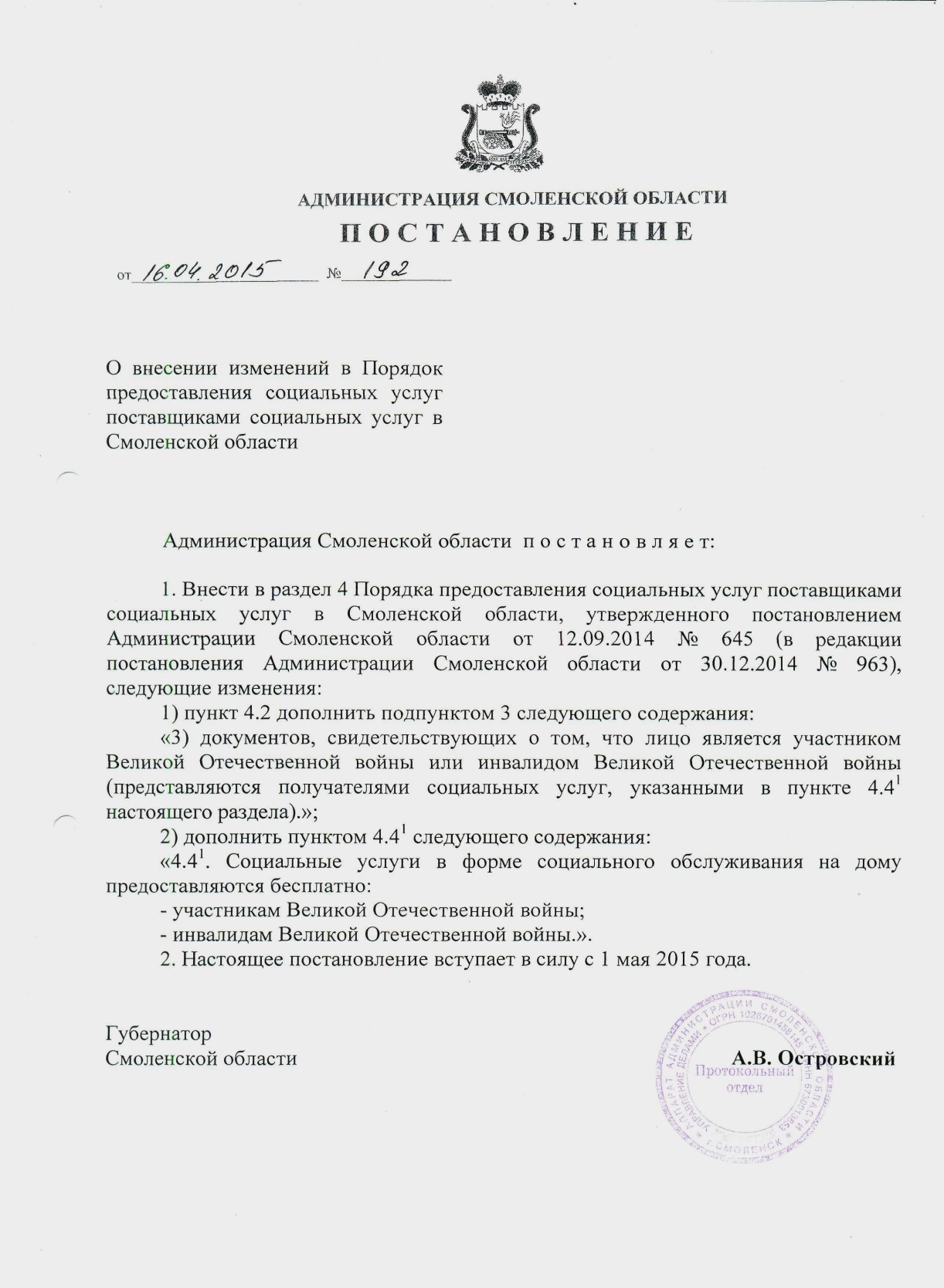 